Социальный педагог в дошкольном учрежденииВ нашем детском саду работает социальный педагог. Но мало кто знает, чем и как занимается социальный педагог в детском саду. В чем видит результаты своей деятельности? Как координирует свои действия с другими членами педагогической команды (с администрацией, воспитателями, психологом)? Все эти и многие другие вопросы  возникают у родителей и педагогов. Социальному педагогу отводится основная диагностическая, координирующая, правозащитная роль, так как именно он может оказывать помощь и детям и родителям.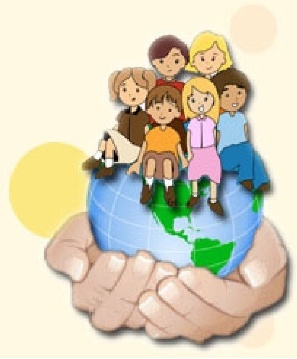 Цель его работы - создание благоприятных условий для личностного развития ребёнка (физического, социального, духовно-нравственного, интеллектуального), оказание ему комплексной социально-психологической помощи, а также защита ребёнка в его жизненном пространстве. Социальный педагог выступает посредником между ребёнком и взрослым, ребёнком и его окружением, а также в роли наставника при непосредственном общении с ребёнком или его окружением.Он проводит социальную диагностику семей, составляет программу помощи семье, просвещает родителей в вопросах воспитания детей и ухода за ними.Роли социального педагога в ДОУВ своей практической деятельности социальный педагог ДОУ выполняет различные социально-педагогические роли:роль посредника между детьми и взрослыми, между семьей и государственными службами;роль защитника интересов и законных прав ребенка;роль помощника педагогов и родителей в решении проблем;роль эксперта в постановке социального диагноза и определении методов компетентного вмешательства.Социальный педагог помогает в предотвращении и разрешении конфликтных ситуаций в семьях, а также — между педагогами и родителями ребенка и способствует реабилитации семьи.Функции социального педагога в ДОУ Социальный педагог:осуществляет комплекс мероприятий по воспитанию, развитию и социальной защите ребенка; изучает психолого-медико-педагогические особенности, микросреду и условия жизни детей;выявляет интересы и потребности, трудности и проблемы, конфликтные ситуации и своевременно оказывает социальную помощь и поддержку;выступает посредником между ребенком и учреждением, семьей, средой, специалистами различных социальных служб, ведомств и административных органов;определяет задачи, формы, методы социально-педагогической работы, способы решения личных и социальных проблем, принимает меры по социальной защите и социальной помощи, реализации прав и свобод детей;способствует установлению гуманных, нравственных, здоровых отношений в социальной среде. Содействует созданию обстановки психологического комфорта и безопасности;взаимодействует с педагогами, родителями или лицами их заменяющими, специалистами социальных служб. Направления деятельности социального педагога в ДОУРабота по защите прав ребенка.Работа по социальному развитию личности ребенка.Профилактика негативных явлений и оказание помощи тем, кто находится в сложной ситуации.Работа по активизации воспитательного потенциала семьи.Работа с родителями, не выполняющими обязанности по отношению к детям.Работа с социально незащищенными семьями.Работа с ближайшим окружением.Работа с социальными институтами.Формы работы социального педагога в ДОУС педагогами : (консультации; анкетирование ; индивидуальные беседы; семинары; «круглые столы» с родителями).С родителями: (анкетирование; индивидуальные беседы; посещения на дому; «круглые столы»; родительские собрания; родительская гостиная).С детьми:(интервьюирование; занятия по правам ребенка; театрализованные постановки по защите прав ребенка; организация экскурсий по ознакомлению с социумом (библиотека, школа, музыкальная школа, и т.п.).Взаимодействие с другими социальными общественными структурами: (комиссия по делам несовершеннолетних (КДН); отдел по делам несовершеннолетних (ОДН); детская поликлиника; детская библиотека; отдел опеки и попечительства Муниципалитета; школа; психологические центры).